ӘЛ-ФАРАБИ АТЫНДАҒЫ ҚАЗАҚ ҰЛТТЫҚ УНИВЕРСИТЕТІЗаң факультетіКеден, қаржы және экологиялық құқық кафедрасыҚОРЫТЫНДЫ ЕМТИХАН БАҒДАРЛАМАСЫПән: 101800 Қаржылық құқықтың өзекті проблемалары«7М04217 Құқықтану»  білім беру бағдарламасы негізінде жасалындыКурс – 2Семестр – 3Кредит саны – 9Білім бері нысаны: күндізгі Алматы 2023 ж.Қорытынды емтихан бағдарламасы	 «7М04217 Құқықтану»  білім беру бағдарламасы негізінде жасалындыПОӘК құрастырған -  з.ғ.д. К.А.ШокеновКеден, қаржы және экологиялық құқық кафедрасының отырысында қаралған және бекітілген  «04» шілде 2023 ж., хаттама №20Кафедра меңгерушісі		   Куаналиева Г.А.Кіріспе«7М04217 Құқықтану»  білім беру бағдарламасы мамандығы бойынша магистратура білім алу бағдарламасын игеру ҚР Мемлекеттік жалпыға міндетті білім стандартына және академиялық саясатқа сәйкес, пәнді оқып игеру емтиханды тапсырудан тұратын қорытынды бақылаумен аяқталады. Емтихан - қорытынды бақылауға магистратураның оқу бағдарламалары мен оқу жұмыс жоспарына сәйкес, пән бойынша білім алу процесін аяқтап тиісті балл жинаған магистранттар ғана жіберіледі. Емтихан академиялық күнтізбеде және оқу жұмыс жоспарында көрсетілген мерзімдерде өткізіледі.Қанағаттанарлықсыз баға алған магистранттарға осы кезеңдегі қорытынды бақылауды кайта тапсыруға тек ақылы түрде кредит төлеп, қайта оқу арқылы рұқсат етіледі. Аппеляция беру қарастырылған. Емтихан нәтижесі бойынша қанағаттанарлықсыз баға алған магистрант университет бұйрығымен қайтадан оқуға тіркеледі, FX қайта тапсырылады. Қанағаттанарлықсыз баға алғаннан кейінгі берілген денсаулық жағдайына байланысты құжаттар қарастырылмайды.Бағаны көтермелеу мақсатында емтиханды қайта тапсыруға жол берілмейді.Емтихан сұрақтары тексерістен өтіп бекітіледі.Емтихан өткізу ережелеріЕмтихан нысаны - стандартты ауызша офлайн. Ауызша емтихан: дәстүрлі - сұрақтарға жауаптар. Ауызша емтихан - емтихан кестесі бойынша білім алушы оқытушымен немесе емтихан комиссиясының өкілдерімен қабылданады. Комиссия емтиханның басынан бастап аяқталғанға дейін емтиханның талаптарының сақталуын қамтамасыз етеді.Емтихан форматы - офлайн ауызша.Емтиханды қабылдау факультет бекіткен  кестеге сәйкес қабылданады.Магистранттың ауызша емтихан тапсыру процесі емтихан билетін таңдау түрінде жүзеге асырылады, оған магистрант емтихан комиссиясына ауызша жауап беруі керек. Ауызша емтихан өткізу кезінде міндетті түрде комиссиямен жүзеге асырылады.Ауызша емтихан өткізіледі:•	бекітілген дәрісханада;•	комиссия құрамында.Емтихан өткізуді бақылауОқытушы немесе емтихан комиссиясы:•	емтиханның талабын түсіндіреді,•	билет сұрақтарының қайталанбауын тексереді.ҰзақтығыДайындық уақыты - емтихан алушы немесе емтихан комиссиясы шешеді. Жауап беру уақыты - емтихан алушы немесе емтихан комиссиясы шешеді. Билеттің барлық сұрақтарына жауап беру үшін 15-20 минут ұсынылады.Емтиханды өткізу кестесі емтихан тапсырушы магистранттар мен оқытушыларға алдын ала белгілі болуы тиіс, яғни бекітілген кестеге сәйкес, бекітілген дәрісханада  өткізіледі. Бұл кафедралар мен факультеттердің жауапкершілігі.Емтихан форматы - офлайн ауызша. Білім алушы «осы жерде және қазір» нақты уақыт режимінде емтихан тапсырады.Емтиханның ұзақтығы - бекітілген кестеде  күні мен уақыты көрсетіледі.Билеттер магистранттар үшін автоматты түрде жасалады.  Оқытушы1.	Univer жүйесінде «Қорытынды емтихан бағдарламасы» орналастырылады және пән бойынша қорытынды емтихан pdf форматында, онда көрсетілуі керек:•	емтихан өткізу ережелері;•	Бағалау саясаты;•	өткізу кестесі;•	емтихан өткізу платформасыМаңызды. Емтихан сұрақтарын жариялауға тыйым салынады. Тек қорытынды емтихан бағдарламасында пән бойынша қамтылатын сұрақтар жазылады.2.	Оқытушы міндетті түрде кестедегі емтихан күнін белгілегеннен кейін магистранттарға қорытынды емтиханның ережелері қайда орналасқанын хабарлайды.           Емтихан регламентін жариялайды:•	емтихан тапсырушылардың тәртібі,•	дайындық уақыты,•	жауап беру уақыты;•	кажет болған жағдайда қағазда жауаптардың тезистерін құрастыруға рұқсат береді;•	қаламмен;•	емтихан алушы парақты көрсетуі керек екенін ескертеді.      Оқытушы:1.	емтихан тапсырушының тегін, атын және әкесінің атын жариялайды;2. емтихан алушыдан жекебасын куәландыратын құжатты көрсетуді сұрайды (жеке куәлік немесе төлқұжат. Емтиханды ID-карта бойынша қабылдауға тыйым салынады);3.	қосымша ақпарат көздерін пайдалануға тыйым салу туралы ескертеді;4.	емтихан комиссиясының төрағасы магистранттың аты-жөнін атайды, емтихан билеті және билет сұрақтарын оқыңыз;6.	комиссия магистрант айтқан сұрақтарды кейінгі сауалнама үшін жазады;7.	жауап дайындауға уақыт береді:• дайындық уақытын оқытушы және/немесе Комиссия мүшелері анықтайды;•	комиссия мүшелері мен оқытушы магистранттың дайындық процесін бақылайды;• қажет болған жағдайда ескертулер жасау немесе магистранттың жауабын тоқтату (болған жағдайда бұзу актісін жасай отырып, емтихандағы мінез - құлық қағидаларын өрескел бұзу);•магистранттарға жауаптың конспектісін жасау үшін жобаны пайдалануға рұқсат етіледі;8. магистранттан билет сұрақтары бойынша сұрайды;9. магистранттың жауабы аяқталғаннан кейін емтихан тапсырушыға кетуге рұқсат береді;10.	әрі қарай, рәсім топтың әр магистрантымен қайталанады.МагистранттарНАЗАР АУДАРЫҢЫЗ. МАГИСТРАНТТЫҢ ЕМТИХАН ТАПСЫРУ ҮШІН КОМИССИЯ ЖЕКЕ ШАҚЫРҒАНҒА ДЕЙІН БИЛЕТ АШУҒА ҚҰҚЫҒЫ ЖОҚ. ТЕК КОМИССИЯНЫҢ ӨТІНІШІ БОЙЫНША МАГИСТРАНТ ӨЗ БИЛЕТІН АШАДЫ.Емтихан басталған кезде комиссия шақырған магистрант өзінің жеке куәлігін көрсетеді.Маңызды. Емтихан басталар алдында кез келген емтихан билеттерін жариялауға және білім алушыларға жіберуге тыйым салынады.Ауызша емтихан үшін аттестаттау ведомстқа балл қою уақыты–48 сағат. Сонымен:1.	Емтихан кесте бойынша өткізіледі.2.	Магистранттар мен оқытушы емтихан күні мен уақытын алдын-ала білуі керек.3.	Univer жүйсінде пән бойынша қорытынды емтихан құжатын орналастыруға міндетті.4.	Емтихан басталғанға дейін магистранттар алдын ала кеңес беру арқылы байланысады.5.	Емтихан комиссиясының төрағасы емтиханның талабын түсіндіреді.6. 48 сағат ішінде магистранттар жинаған баллдар аттестаттау ведомостқа қойылады.Бағалау саясаты. Критериалды бағалау: дескрипторларға сәйкес оқыту нәтижелерін бағалау (аралық бақылаумен емтихандарда құзыреттілікті қалыптастыруды тексеру).Бағалау саясаты:Критериалды бағалау: дескрипторларға сәйкес оқыту нәтижелерін бағалау (аралық бақылау мен емтихандарда құзыреттіліктің қалыптасуын тексеру).Жиынтық бағалау:аудиториядағы (вебинардағы) жұмыстың белсенділігін бағалау; орындалған тапсырманы бағалау. Пән бойынша қорытынды баға келесі формула бойынша есептеледі: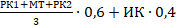 Мұнда АБ – аралық бақылау; ҚБ – қорытынды бақылау (емтихан).Бағалау шкаласы силлабуста беріледі: Қаржылық құқықтың өзекті мәселелері – 9 кредит Емтиханға дайындықтың негізгі тақырыптары:1 Тақырып. Мемлекеттің қаржылық қызметінің ұғымы мен жалпы сипаттамасы. Қаржылық қызметті жүзеге асырудың әдістері мен нысандары.1. Мемлекеттік қаржылар: түсінігі, маңызы, принциптері, функциялары. Мемлекеттік қаржылардың Қазақстан экономикасын нарықтық түрлендірулер барысындағы ролі.2. Мемлекеттің қаржы жүйесі: түсінігі, маңызы, аспектілері, қағидалары;    функциялары. Мемлекеттің қаржы жүйесі мен еліміздің қаржы жүйесі: айырмашылықтары, буын-бөлімшелері, нормативтік-құқықтық негіздері.3. Мемлекеттің қаржылық қызметі: түсінігі, негізгі функциялары, міндеттері, мақсаты, құқықтық негіздері. Мемлекеттің қаржылық қызметі – мақсат-бағдарлы, жоспарлы қызмет.2 Тақырып. Қаржылық құқықтың құқық саласы ретіндегі өзекті мәселелері. Қаржылық құқықтың құқық жүйесіндегі орны мен ерекшеліктері.1. Қаржылық құқықтың құқықтық реттеу пәні: түсінігі, маңызы. Мемлекеттік қаржылық қатынастар: түрлері өздеріне тән белгілері және олардың тауарлық-ақшалай қатынастардан айырмашылығы.2. Қаржылық құқық: түсінігі, маңызы. Қаржылық құқықтың қазіргі кезеңде құқық саласы ретінде дамуының тенденциялары және ерекшеліктері. Қаржылық құқық қаржылық қызметті іске асырудың нысаны және әдісі ретінде. Қаржылық-құқықты реттеудің негізгі мақсаттары мен міндеттері.3. Қаржылық құқықтың Қазақстанның құқық жүйесінде алатын орны және оның шектес жатқан конституциялық құқық, әкімшілік құқық, азаматтық құқық салаларымен өзара байланысы, арақатынасы, сондай-ақ, олардан ерекшеленетін айырмашылығы.4. Қаржылық құқықтың құқықтық реттеу әдістері: түсінігі, түрлері, өзіне тән белгілері, қолдану салалары. Біржақты-өктем императивтік әдістің баса қолданылуының себептері мен негіздері.3 Тақырып. Қаржылық-құқықтық нормалар және қаржылық -құқықтық  қатынастардың өзекті мәселелері.  1. Қаржылық құқықтық нормалар: түсінігі, өздеріне тән белгілері мен ерекшеліктері, құрылымы. Қаржылық құқықтық нормалардың уақыт пен кеңістікте, аумақтарда, тұлғалар шеңберінде іске асырылуының маңызы және шегі.2.  Қаржылық құқықтық нормалардың негізгі түрлері, топтастырылуы. Қорғаушы және реттеуші қаржылық құқықтық нормалар. Реттеуші қаржылық құқықтық нормалардың негізгі мақсаттары. Баламалы және факультативтік қаржылық құқықтық нормалар. Материалдық және ұйымдастырушы, императивтік және диспозитивтик қаржылық құқықтық нормалар.3.  Қаржылық құқықтық қатынастар: түсінігі, өздеріне тән белгілері, түрлері, обьектілері. Материалдық және ұйымдастырушы,  өктем және шартты қаржылық-құқықтық қатынастар. Бюджеттік, валюталық қаржылық, қаржылық- банктік, қаржылық-сақтандыру, салықтық, қаржылық- шаруашылық құқықтық қатынастар.4. Қаржылық құқық және қаржылық құқықтық қатынас субьектілері: түрлері, құқықтық жағдайларының ерекшеліктері, мемлекеттік органдарға байланысты мән-жайлары. Қаржылық құқықтық қатынастар субьектілерінің өз құқықтары мен заңды мүдделерін қорғау тәсілдері.4 Тақырып. Қаржылық құқықтағы ақша жүйесінің құқықтық негіздерінің өзекті мәселелері. Қазақстан Республикасының ақша жүйесі және оның элементтері.1. Ақша жүйесінің құқықтық негіздері қаржылық құқықтың жалпы бөлімінің институты ретінде: түсінігі, маңызы. Осы институт реттейтін обьектілер.2. Ақша жүйесі: түсінігі, типтері, негізгі элементтері, құқықтық негіздері. Ресми ақша бірлігі. Ақшалардың түрлері. Ақшаларды эмиссиялау тәртібі. Валюталық айналым режимі. Ақшалардың функциялары: құн өлшемі, төлем құралы, қор жинақтау құралы.3. Қазақстан Республикасының ақша жүйесі: нормативтік-құқықтық негіздері, айрықша белгілері. Қазақстан Республикасының ақша жүйесінің құрамына кіретін ақшалардың түрлері. Қазақстан Республикасының ақша бірлігі заңды төлем құралы ретінде. Ұлттық валюта құрылымын дамыту перспективасы. Қолма қол және ақшасыз ақша айналымын ұйымдастырудың және ақша эмиссиялаудың құқықтық негіздері.5 Тақырып. Мемлекеттің қаржылық құрылымының құқықтық негіздерінің өзекті мәселелері.1. Мемлекеттің қаржылық құрылысының құқықтық негіздері қаржылық құқықтың жалпы бөлімінің институты ретінде: түсінігі, маңызы.2. Мемлекеттің қаржылық құрылысы: түсінігі, құрамы, ұйымдастырылу негіздері, нормативтік-құқықтық базасы. Мемлекеттің қаржы жүйесі. Мемлекеттік уәкілетті органдар жүйесі. Мемлекеттік қаржылық реттеу.3. Мемлекеттің қаржы жүйесі. Мемлекеттің қаржылық саясаты.  Қаржы жүйесінің бірыңғайлығы, аумақтылығы. Қаржылық механизм: элементтері, аспектілері. Қоғамның қаржы жүйесі: түсінігі, салалары.6 Тақырып. Мемлекеттік қаржылар саласындағы басқарудың өзекті мәселелері.1. Мемлекеттік қаржыларды басқару: түсінігі, басқаруды ұйымдастыру элементтері, принциптері, негізгі міндеттері. Мемлекеттік қаржыларды басқаруды қалыптастырудың және іске асырудың өктем билік, әлеуметтік механизмі мен субъективтік элементтері.2. Мемлекеттік қаржылар саласындағы басқаруды жүзеге асырудың негізгі әдістері, құқықтық нысандары және өзекті мәселелері. Мемлекеттік қаржылар саласындағы басқаруды ұтымдыландыру критерийі. Қаржыларды басқаруды жүзеге асыратын жалпы және  арнайы құзыретті мемлекеттік уәкілетті органдар жүйесі. Қаржылық құзыреттері бар мемлекеттік уәкілеттік органдар қаржылық құрылыстың атқарушы аппараты ретінде. Қаржы жүйесінің қызмет атқаруын қамтамасыз ету. Мемлекеттік қаржыларды басқару барысында инвестициялық белсенділікті ынталандыру, мемлекеттің қаржы жүйесін нарықтық түрлендірулер мен талаптарға сай келтіру және әлеуметтік бағдарланған нарықтық экономиканы түпкілікті құруды көздеу.7 Тақырып. Қаржылық жоспарлаудың құқықтық негіздерінің өзекті мәселелері.1. Қаржылық жоспарлау-мемлекеттің қаржылық қызметінің негізгі бағыттарының бірі ретінде: түсінігі, объектісі, принциптері, әдістері, құқықтық негіздері. Қаржылық жоспарлау мен болжамдаудың ғылыми негіздері. Перспективалық және ағымдағы қаржылық жоспарлауды ұштастыру. Қаржылық жоспардың резервтік вариантын негіздеу. Мемлекеттің, экономика салаларының, жергілікті мемлекеттік басқару органдарының қаржылық ресурстары көрсеткіштерінің теңдестірілуі. Қаржылық жоспарлаудың нормативтік-құқықтық негізі.2. Қаржылық жоспарлау процессі: мақсаты, жүзеге асырушы және атсалысушы қаржылық-жоспарлау органдары мен уәкілетті мемлекеттік органдар, стадиялары, заңи нысаны. Әлеуметтік-экономикалық жоспарлаудың құрамдас бөлігі. Мамандандырылған қаржылық органдар мен мекемелердің және басқа да мемлекеттік органдардың заң жүзінде көзделген іс-әрекеттері. Стадиялары: қаржылық жоспардың жобасын әзірлеу; қаржылық жоспардың жобасын қарау; қаржылық жоспарды бекіту; қаржылық жоспарды атқару; қаржылық жоспардың атқарылуы жөнінде есеп беру. Жоспарлы-қаржылық актілер. Мемлекеттік  борыштарды және бюджет тапшылықтарын төмендетуді жоспарлау.3. Қаржылық жоспарлар: жүйесі, түрлері, құқықтық нысандары, ерекшеліктері. Қаржылық жоспар мемлекеттік жоспардың маңызды элементі. Қаржыларды жоспарлауды қамтамасыз ету: кіріс және шығыс баланстарын басқару; әртүрлі түсім көздерінен түсетін қаражаттарды басқару; қаражаттарды пайдалануды реттеу. Қаржылық жоспарлар жүйесі: жалпы мемлекеттік қаржылық жоспар; салалық қаржылық жоспарлар; аумақтық қаржылық жоспарлар. Қаржылық жыл және қаржылық кезең. Қаржылық кезең элементтері.8 Тақырып. Мемлекеттік қаржылық бақылауды құқықтық реттеудің өзекті мәселелері.   1. Мемлекеттік қаржылық бақылауды құқықтық реттеу қаржылық құқықтың жалпы бөлімінің институт ретінде: түсінігі, маңызы, нормативтік-құқықтық базасы.2. Мемлекеттік қаржылық бақылау: түсінігі, элементтері, принциптері, салалары, топтастырылуы. Мемлекеттік қаржылық бақылау мамандандырылған мемлекеттік бақылаудың  бір түрі ретінде. Мемлекеттік қаржылық бақылау нәтижесі: қаржы жүйесінің барлық буындарының ойдағыдай қызмет атқаруларын қамтамасыз ету; қаржылық ресурстарды аса ұтымды пайдалануға қол жеткізу. Тікелей және жанама қаржылық бақылау. Мамандандырылған және функциональдық қаржылық бақылау. Өкілді билік, атқарушы билік және сот органдарының қаржылық бақылауы.9 Тақырып. Қаржылық-құқықтық жауапкершілікті құқықтық реттеудің өзекті мәселелері.  1. Қаржылық-құқықтық жауапкершілікті құқықтық реттеу қаржылық  құқықтың жалпы бөлімінің институты ретінде: түсінігі, маңызы.2. Мемлекеттік қаржылар саласындағы мемлекеттік мәжбүрлеу: түсінігі, шаралары, өзіне тән белгілері, ерекшеліктері. Заңи жауапкершілік  шаралары болып табылмайтын мемлекеттік мәжбүрлеу шаралары. Заңи жауапкершілік: түсінігі, түрлері, өзіне тән белгілері, принциптері.3. Мемлекеттік қаржылар саласындағы қаржылық құқық бұзушылықтар: түсінігі, негізгі белгілері, құрамы. Салық салу, мемлекеттік бюджет, валюталық реттеу аяларындағы құқық бұзушылықтар. Қаржылық құқық бұзушылықтардың түрлері. Қаржылық құқық бұзушылықтар жөніндегі істер бойынша іс қозғау тәртібі және оның ерекшеліктері.10 Тақырып. Бюджеттік құқық - қаржылық құқықтың басты институты  ретіндегі өзекті мәселелері. Бюджеттік құқықтың ұғымы мен жалпы сипаттамасы.1.Бюджетттік құқықтың қаржылық құқықтың бір бөлімі ретінде түсінігі. Бюджеттік құқықтың пәні, әдісі, қайнар көздері және қағидалары. Бюджеттік құқықтық қатынастар мен бюджеттік ққытық нормалардың ұғымы.2.Республикалық бюджеттің кіріс көздері. Қазақстан Республикасының республикалық бюджетінің шығыстары.3.Жергілікті бюджеттің кіріс көздері. Қазақстан Республикасының жергілікті бюджетінің шығыстары.11 Тақырып. Салық құқығы -  қаржылық құқықтың  институты  ретіндегі өзекті мәселелері.1. Салықтық құқықтың пәні, әдісі, қайнар көздері және қағидалары. Салықтық құқықтық қатынастардың субъектілері.2. Салықтың түсінігі, құрамы және салықтың түрлері.Салықтың атқаратын рөлі. Салықтардың жіктелуі. Қазақстан Республикасының салық жүйесі.12 Тақырып. Қаржылық-банктік құқық - қаржылық құқықтық бөлімі ретіндегі өзекті мәселелері.1. Қаржылық-банктік құқықтың пәні, қайнар көздері, құқықтық реттеу әдістері мен жүйесі. Банктік құқықтың қағидалары. Банктік құқық құқық саласы ретінде басқа құқық салаларымен арақатынасы.2. Банк ұғымы. Қазақстан Республикасының банктік жүйесі. Мемлекеттің банктік қызметі. Банктік операциялар және олардың түрлері.3. Қазақстан Республикасы Ұлттық Банкінің құрылымы, оның өкілеттілігі. Қазақстан Республикасының Ұлттық Банкі қадағалаушы орган ретінде.Қазақстан Республикасының Ұлттық Банк туралы заңы.13 Тақырып. Қаржылық-сақтандыру құқығы - қаржылық құқықтың институты ретіндегі өзекті мәселелері.1. Сақтандыру құқығың пәні, әдісі, қайнар көздері және қағидалары. Сақтандыру құқығы қаржылық құқықтың ерекше бөлімінің бір институты ретінде түсінігі. Қазақстан Республикасындағы сақтандыру құқығының қалыптасу жағдайлары.2. Сақтандырудың түсінігі мен оның түрлері. Сақтандырудың күрделі формалары. Қазақстан Республикасындағы сақтандыру қызметінің түсінігі және дамуы. Сақтандыру қатынастарының қатысушылары.14 Тақырып. Қаржылық-шаруашылық құқығы - қаржылық құқықтың бөлімі ретіндегі өзекті мәселелері1. Қаржылық – шаруашылық құқықтың қаржылық құқықтың бір бөлімі ретінде түсінігі.2. Қаржылық – шаруашылық құқықтың пәні, әдісі, қайнар көздері және қағидалары. Қаржылық – шаруашылық  құқықтық қатынастар мен қаржылық – шаруашылық құқытық нормалардың ұғымы.15 Тақырып. Мемлекеттік несиелеудің құқықтық негіздері мен шарттарының өзекті мәселелері. Халықаралық аспектілер.1. Мемлекеттік несиелеудің ұғымы және жалпы сипаттамасы. Несиелік қатынастардың субъектілері. Мемлекеттік несиелеудің түрлері.2. Мемлекеттік қарыз алу: ұғымы мен тәртібі.  Мемлекеттік қарыз алудың түрлері мен нысандары. 3. Мемлекеттік несиелу саласындағы шарттардың құқықтық табиғаты. Ұсынылатын нормативтік-құқықтық актілер жəне əдебиеттер1.Қазақстан Республикасының Конституциясы. 30 тамыз 1995 жыл, өзгертулер мен толықтыруларымен бірге, эл.база «adilet.kz», 2023 ж.2.Қазақстан Республикасының Бюджет Кодексі Қазақстан Республикасының 2008 жылғы 4 желтоқсандағы № 95-IV Кодексі, эл.база «adilet.kz», 2023 ж.3. Салық және бюджетке төленетін басқа да міндетті төлемдер туралы (Салық кодксі) Қазақстан Республикасының 2017 жылғы 25 желтоқсандағы № 121-VI Кодексі,  эл.база «adilet.kz», 2023 ж.4.Қазақстан Республикасының Ұлттық Банкі туралы Қазақстан Республикасының 1995 жылғы 30 наурыздағы N 2155 Заңы, эл.база «adilet.kz», 2023 ж.5. Қазақстан Республикасындағы банктер және банк қызметі туралыҚазақстан Республикасының 1995 жылғы 31 тамыздағы N 2444 Заңы, эл.база «adilet.kz», 2023 ж.6. Валюталық реттеу және валюталық бақылау туралы Қазақстан Республикасының Заңы 2018 жылғы 2 шiлдедегi № 167-VІ ҚРЗ., эл.база «adilet.kz», 2023 ж.7. Сақтандыру қызметі туралы Қазақстан Республикасының 2000 жылғы 18 желтоқсандағы N 126 Заңы, эл.база «adilet.kz», 2023 ж.8. Сактаганова И.С. Қазақстан Республикасының қаржы құқығы. Жалпы және ерекше бөлім. Оқулық /Сактаганова И.С. - Алматы: "Эверо" баспасы, 2016. - 256 б.9. Сактаганова И.С. Қазақстан Республикасының қаржы құқығы. Казустық технологиясы бойынша. Оқу құралы / И.С.Сактаганова. - Алматы: "Эпиграф" баспасы, 2016. - 390 б.10. Қуаналиева Г.А. Қаржы құқығы: оқу құралы / Г.А. Қуаналиева. - Алматы: Қазақ университеті, 2017. - 162 б.11. Финансовое право Республики Казахстан: учеб. пособие / под ред. А.Е. Жатканбаевой. - Алматы, 2018. - 270 с.Қосымша әдебиеттер1. ФИНАНСОВОЕ ПРАВО. Учебник и практикум для вузов // Под ред. Ручкиной Г.Ф. - М.:Издательство Юрайт - 2019 - 348с. - ISBN: 978-5-534-11077-7 - Текст электронный // ЭБС ЮРАЙТ - URL: https://urait.ru/book/finansovoe-pravo-4444912. Актуальные проблемы финансового права: Монография / Грачева Е.Ю. - М.:Юр.Норма, НИЦ ИНФРА-М, 2019. - 208 с. - Режим доступа: http://znanium.com/catalog/product/9961363. Землин А. И., Землина О. М., Ольховская Н. П. ; Под общ. ред. Землина А.И. - ФИНАНСОВОЕ ПРАВО РОССИЙСКОЙ ФЕДЕРАЦИИ. Учебник для бакалавриата и специалитета - М.:Издательство Юрайт - 2019 - 301с. - ISBN: 978-5-534-09234-9 - Текст электронный // ЭБС ЮРАЙТ - URL: https://urait.ru/book/finansovoe-pravo-rossiyskoy-federacii-4274924. Кудряшов В. В. - МЕЖДУНАРОДНОЕ ФИНАНСОВОЕ ПРАВО. СУВЕРЕННЫЕ ФИНАНСОВЫЕ ИНСТИТУТЫ 2-е изд., пер. и доп. Учебное пособие для бакалавриата и магистратуры - М.:Издательство Юрайт - 2019 - 268с. - ISBN: 978-5-534-06910-5 - Текст электронный // ЭБС ЮРАЙТ - URL: https://urait.ru/book/mezhdunarodnoe-finansovoe-pravo-suverennye-finansovye-instituty-4418345. ФИНАНСОВОЕ ПРАВО. ПРАКТИКУМ 2-е изд., пер. и доп. Учебное пособие для академического бакалавриата  // Под ред. Ашмариной Е.М., Тереховой Е.В. - М.:Издательство Юрайт - 2019 - 300с. - ISBN: 978-5-534-08794-9 - Текст электронный // ЭБС ЮРАЙТ - URL: https://urait.ru/book/finansovoe-pravo-praktikum-433029Оқу пәні бойынша қосымша деректер "univer.kaznu.kz." сайтында ПОӘК (УМКД) бөлімінде беріледі.  Интернет-ресурс: Электрондық ресурстар:   эл.база «adilet.kz», 2023 ж. Әріптік жүйе бойынша бағаСандық эквивалентБаллдары (%-дықкөрсеткіші)Дәстүрлі жүйе бойынша бағаА4,095-100Өте жақсыА-3,6790-94Өте жақсыВ+3,3385-89ЖақсыВ3,080-84ЖақсыВ-2,6775-79ЖақсыС+2,3370-74ЖақсыС2,065-69ҚанағаттанарлықС-1,6760-64ҚанағаттанарлықD+1,3355-59ҚанағаттанарлықD-1,050-54ҚанағаттанарлықFX0,525-49Қанағаттанарлықсыз